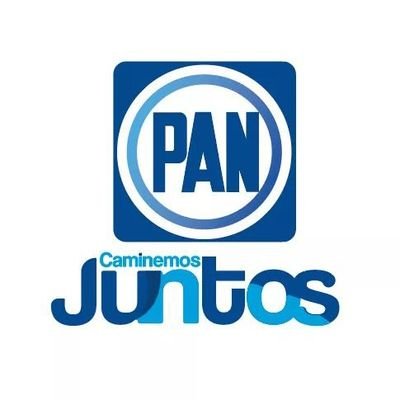 SE HACE LA ACLARACION QUE LO QUE CORRESPONDE AL AÑO 2015 A LA FECHA, EL PARTIDO ACCION NACIONAL SOLA A CELEBRADO LOS SIGUIENTES CONVENIOS DE FRENTE, COALICION O FUSION, SIENDO LOS SIGUIENTES:  CONVENIO DE FRENTE, COALICION O FUSION 2015  CONVENIO DE FRENTE, COALICION O FUSION 2018